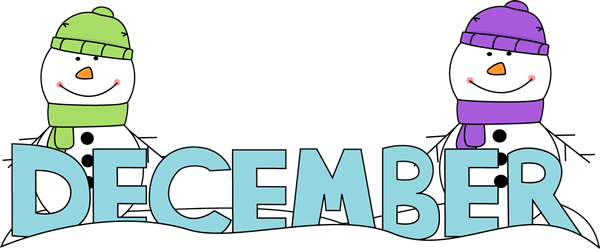 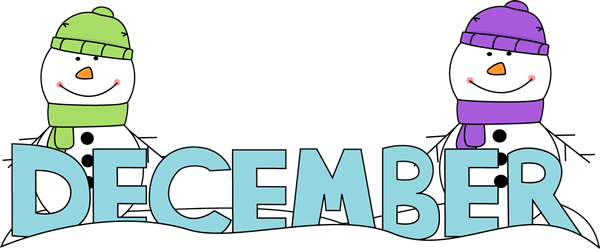 Supper2022123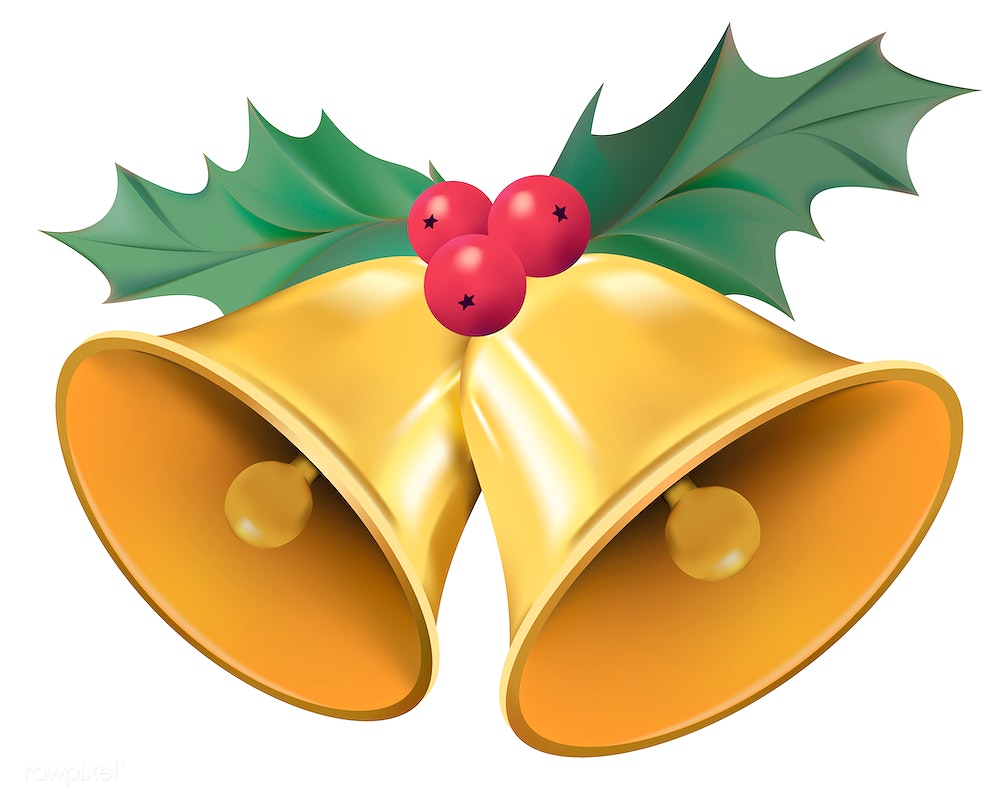 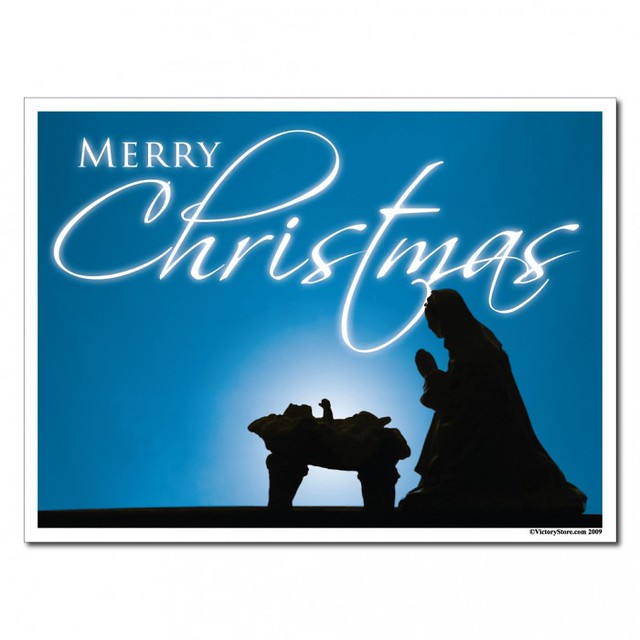 Roast ChickenRoasted PotatoesVeggiesHamburger SteakMashed PotatoesCornHamScalloped PotatoesGreen Beans456789                                       10Chicken ParmesanFettucine AlfredoVegetablesBreadHoney GarlicBeef stir-fryNoodlesMushroom Pork ChopsMashed PotatoesMix veggiesFarmer SausageBeans w/fried onion gravy Mixed veggiesS&S Chicken BallsFried RiceVealMashed PotatoesVeggiesChicken Cordon BleuMashed PotatoesVeggies11121314151617Sloppy JoesFried PotatoesColeslawTurkeyMeatballsMashed Potatoes/ CornStuffingBasa FishFriesColeslawSpaghetti & Meat SauceGarlic BreadHamMac & CheeseBroccoli saladChicken FingersFrench FriesColeslawFarmer SausageKeilkeVeggies18192021222324Hot Turkey SandwichFrench FriesVeggiesS&S MeatballsRiceColeslawRibletsFriesSaladChicken Stir FryRicePizzaHam & PineappleMeat loversSaladSausagePerogiesCream GravyVeggiesKFC ChickenMashed PotatoesMixed Veggies25262728293031Ham on BoneMashed PotatoesCarrots Apple saucePork RibsRoast PotatoesVeggiesWaffle NightStrawberry SauceB-F SausageRaisin Chicken LegsBubbat Mashed PotatoesVeggiesChef SaladGarlic BreadSoupFish BurgerOnion RingsColeslawBeef StewCheddar Biscuit